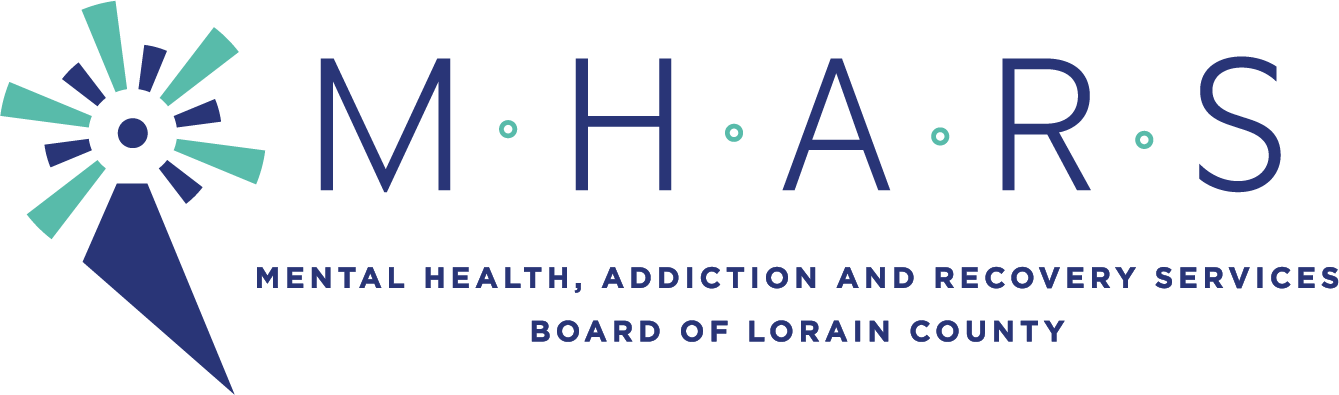 Executive Committee Agenda Time: Apr 19, 2021 05:30 PM Eastern Time (US and Canada)The meeting will be seen by the public via Facebook Live: Facebook.com/mharslc
Committee members:		Dr. Hope Moon (Chair), Tim Carrion (past chair), Pamela Waite, Inez James, David Ashenhurst, David DiTullio, James SchaeperExpected Staff:		Elaine GeorgasCall to OrderRoad to Hope Presentation – Capital Project RequestLorain County Prosecutor OpinionDiscussion regarding Community Advisory Council members with MHARS ContractsConsent Agenda Items for Board meetingNext MeetingAdjournment